Assistant Headteacher 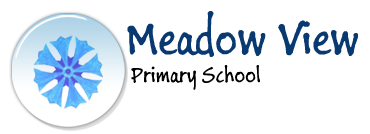 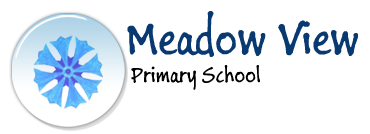 Person Specification AttributesEssentialDesirableHow it will be assessedEducation & Qualifications Qualified teacher status Evidence of recent appropriate professional development Evidence of further studies Application FormCertificatesKnowledge & understanding Familiarity with current national initiatives and developments in educational leadershipAwareness of research regarding effective teaching and learning Sound understanding of Primary Curriculum and AssessmentExperience of classroom based research Understanding of school improvement strategiesApplication FormInterviewReferencesExperience A proven track record in raising achievement within own teachingExperience of teaching in Key Stage 2 Experience as a middle leader or subject leader, having impact across the schoolExperience of teaching across different phases within a primary schoolExperience of more than one school Experience of working in areas of socio-economic deprivation. Application FormInterviewReferencesSkills & attributes Excellent classroom teacherEffective oral and written communication skills Solution focussedStrong interpersonal skills with pupils, staff, parents and wider communityThe ability to lead, challenge and support others Works effectively as part of a team ApplicationInterviewReferences